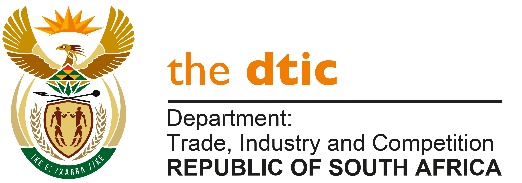 THE NATIONAL ASSEMBLY					QUESTION FOR WRITTEN REPLY QUESTION NO. 2407DATE PUBLISHED: 12 NOVEMBER 2021	Mr R A Lees (DA) to ask the Minister of Trade, Industry and Competition: With reference to the Maluti-a-Phofung Special Economic Zone, what are the details of (a) measures that have been put in place to ensure that the (i) boundary fence is not breached and/or cut and (ii) boundary lights and associated equipment are not vandalised and/or stolen and (b) the reasons for not having such measures in place in order to protect the boundary fence and lighting?   [NW2782E]Reply: The Maluti-A-Phofung SEZ (MAPSEZ) was designated in 2015; and subsequent to that, the SEZ License was issued in 2017 which formally designated MAPSEZ as a brownfield. The SEZ is managed by the Free-State Provincial Government. The department of trade, industry and competition’s role in this regard is to designate at the request of the province and to provide the financial support at the SEZ.With all the new SEZ’s designated since 2020, the dtic is directly involved in the co-ownership and management of the zones. The new ownership model involves the national, province, and municipalities in the running of the SEZs. Accordingly, the honourable member is encouraged to engage directly with the province and the SEZ Management to get more details about the project.  -END-